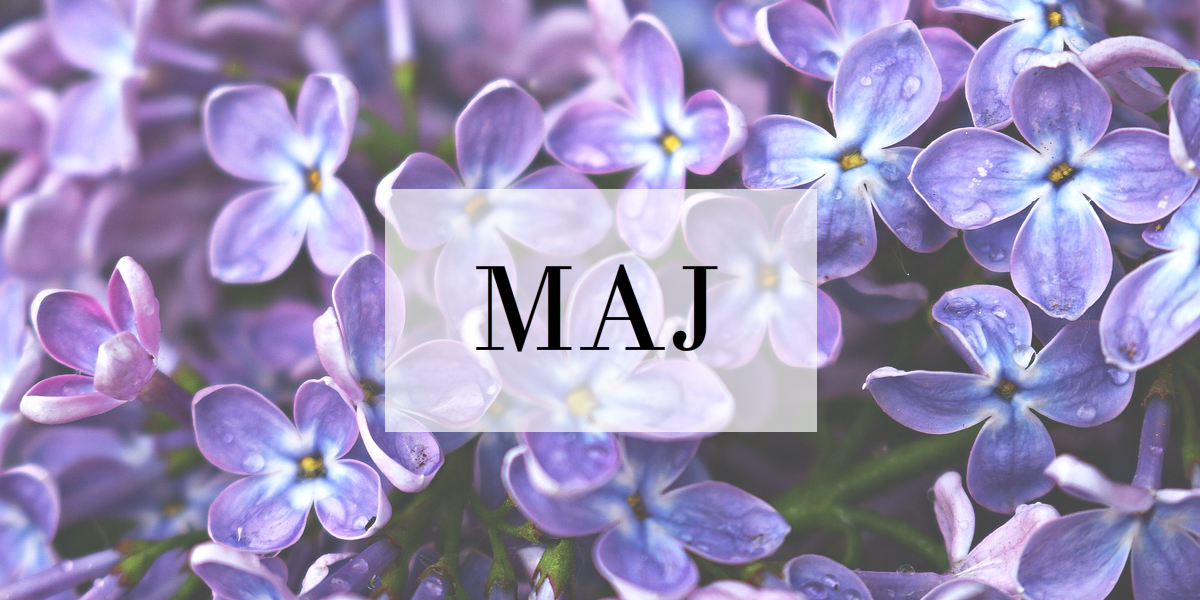 JEDILNIKPridržujemo si pravico do spremembe jedilnika, v primeru, da ni mogoče zagotoviti ustreznih živil.*- Označeni alergeni v živilihPONEDELJEK, 3. 5. 2021PONEDELJEK, 3. 5. 2021MalicaKosiloHot dog štručka*(gluten pšenica, soja, mleko, ima lahko sledi jajc, sezama in oreškov), hrenovka, čajKostna juha*( gluten pšenica, jajce), polpeti s cvetačo in sirom *( gluten pšenica, jajce, mleko, sezam), pire krompir*(mleko), špinačna omaka*(mleko)Pop. malica: Čokoladno mleko*(mleko),  piškoti*( gluten pšenica, jajce, mleko)Pop. malica: Čokoladno mleko*(mleko),  piškoti*( gluten pšenica, jajce, mleko)TOREK, 4. 5. 2021TOREK, 4. 5. 2021MalicaKosiloMesno-zelenjavna enolončnica * (gluten pšenica, jajce), domači  delani  kruh*(gluten pšenica in rž, ima lahko sledi jajc, mleka, soje  in sezama), jabolko, čajBrokolijeva kremna juha*(mleko), svinjska pečena v omaki*(gluten pšenica), kruhova rulada*(gluten pšenica, jajce, mleko), zelena solataPop. malica: Kruh z jogurtovim maslom*(gluten pšenica in rž, ima lahko sledi jajc, mleka, soje  in sezama), korenčekPop. malica: Kruh z jogurtovim maslom*(gluten pšenica in rž, ima lahko sledi jajc, mleka, soje  in sezama), korenčekSREDA, 5. 5. 2021SREDA, 5. 5. 2021MalicaKosiloSončnična štručka*(gluten pšenica in rž, soja, mleko, ima lahko sledi jajc, oreškov in sezama), čajSegedin zelje, dnevno  mešani  kruh*(gluten pšenica in rž, soja,  ima lahko sledi jajc, mleka in sezama), jabolčna pita*(gluten pšenica, jajce, mleko)Šolska shema: ParadižnikŠolska shema: ParadižnikPop. malica: Kruh z rezino sira in svežo kumarico*(gluten pšenica in rž, ima lahko sledi jajc, mleka, soje  in sezama)Pop. malica: Kruh z rezino sira in svežo kumarico*(gluten pšenica in rž, ima lahko sledi jajc, mleka, soje  in sezama)ČETRTEK, 6. 5. 2021ČETRTEK, 6. 5. 2021MalicaKosiloMoravski kruh*(gluten pšenica in rž, soja, ima lahko sledi jajc, mleka in sezama), pašteta, paradižnik, čajKostna juha z rezanci*( gluten pšenica, mleko), špageti z mletim mesom*( gluten pšenica), kumarična solataPop. malica: Sadna skuta*(mleko)Pop. malica: Sadna skuta*(mleko)PETEK, 7. 5. 2021PETEK, 7. 5. 2021MalicaKosilo Mlečni močnik* (gluten pšenica, mleko), bananaFižolova kremna juha*( gluten pšenica, mleko), praženec*( gluten pšenica, mleko, jajce), sadni kompot Pop. malica: Mlečna rezina*(gluten pšenica, soja, mleko, jajca)Pop. malica: Mlečna rezina*(gluten pšenica, soja, mleko, jajca)